Ogólnopolska konferencja naukowa VIII Zimowa Szkoła MetodologicznaZaproszenie 

Termin:
16-17.02.2023 r.

Organizatorzy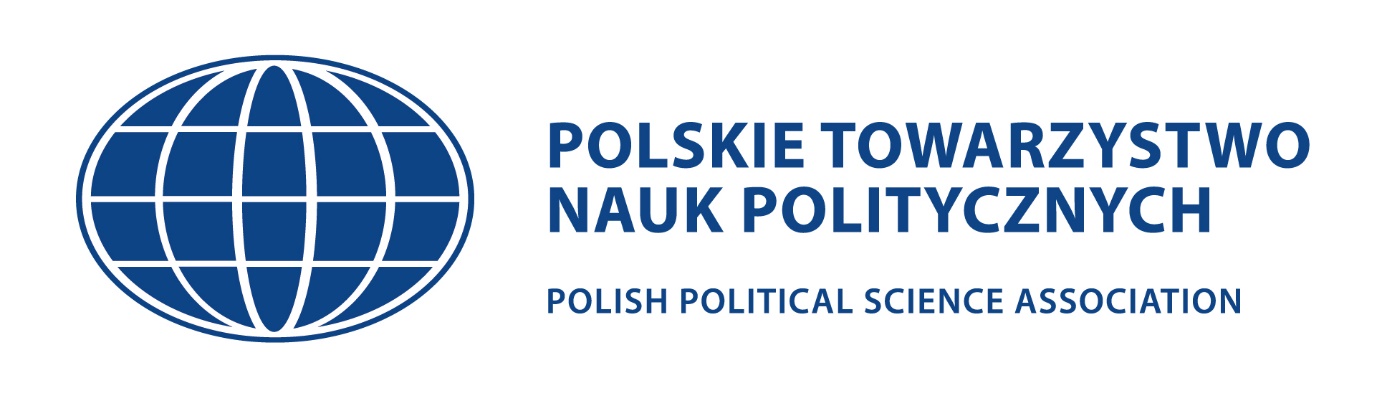 Sekcja Metod, Technik i Narzędzi Badawczych Polskiego Towarzystwa Nauk Politycznychoraz
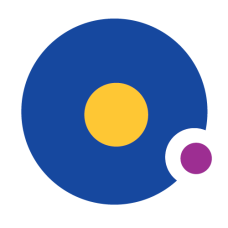 
Katedra Filozofii i Teorii PolitykiWydziału Nauk o Polityce i BezpieczeństwieUniwersytetu Mikołaja Kopernika Przewodniczący Komitetu Naukowego konferencji
prof. dr hab. Roman Bäcker i dr hab. Krzysztof KasianiukSekcja Metod, Technik i Narzędzi Badawczych Polskiego Towarzystwa Nauk Politycznych oraz Katedra Filozofii i Teorii Polityki Wydziału Nauk o Polityce i Bezpieczeństwie Uniwersytetu Mikołaja Kopernika w Toruniu mają zaszczyt zaprosić Państwa do udziału w ósmej Zimowej Szkole Metodologicznej, która odbędzie się w dniach 16-17 lutego 2023 roku. Wydarzenie adresowane jest do osób, które w gronie najwybitniejszych specjalistów w kraju chciałyby skonsultować swoje projekty badawcze lub aktualnie prowadzone badania pod kątem poprawności metodologicznej.  Zapraszamy przede wszystkim reprezentantów politologii, stosunków międzynarodowych, bezpieczeństwa, nauk o mediach oraz dyscyplin pokrewnych. Możliwe będzie skonsultowanie swoich projektów badawczych przedstawianych w ramach grantów Narodowego Centrum Nauki, rozpraw doktorskich, habilitacyjnych i wszelkich innych prac badawczych. Uczestnicy konferencji będą mieli możliwość: wysłuchania wykładów eksperckich z zakresu metodologii nauk o polityce,wzięcia udziału w tematycznych panelach warsztatowych, w trakcie których zaprezentują i poddadzą do dyskusji swoje koncepcje badawcze,uzyskania informacji, w jaki sposób poprawnie przygotować wniosek o grant w konkursach organizowanych przez Narodowe Centrum Nauki.Drugi dzień VIII Zimowej Szkoły Metodologicznej będzie poświęcony wypracowaniu pomysłów na zespołowe projekty badawcze. Uczestnicy będą współpracować w grupach, wykorzystując zainteresowania, wiedzę oraz kompetencje w celu opracowania wspólnych problemów i podejść badawczych. Każda grupa będzie dążyć do przygotowania koncepcji badawczej, którą uczestnicy będą mogli wykorzystać do realizacji wspólnych badań. Uczestnicy zostaną zaklasyfikowani do grup na podstawie kryteriów merytorycznych i metodologicznych. Zgłoszenia wraz z projektem badawczym zawierającym założenia metodologiczne (wzór dostępny na końcu zaproszenia)  prosimy przesyłać do 15 grudnia 2022 r. na adres sekretarza konferencji – mgr Marii Lewandowskiej: maria-lewandowska@o2.pl . Wszystkie informacje dotyczące konferencji będą dostępne na stronie internetowej https://metodologicznaszkola.umk.pl/.Istnieje możliwość biernego uczestnictwa w konferencji (bez prezentacji projektu badawczego). W takim przypadku opłata konferencyjna pozostaje bez zmian. VIII Zimowa Szkoła Metodologiczna w tym roku odbędzie się hybrydowo lub on-line w zależności od liczby osób deklarujących chęć udziału w konferencji stacjonarnie oraz od sytuacji epidemicznej w Polsce.Opłata za udział w konferencji (on-line): 100 zł dla osób spoza PTNP, 50 zł dla członków PTNP Opłata za udział w konferencji (hybrydowo):300 zł dla osób spoza PTNP, 250 zł dla członków PTNP** Opłata nie obejmuje noclegu. W razie takiej potrzeby deklarujemy pomoc w znalezieniu miejsca noclegowego.Opłaty prosimy dokonywać na podane poniżej konto PTNP: Polskie Towarzystwo Nauk Politycznych ul. Krakowskie Przedmieście 3 00-927 Warszawa konto bankowe: 60 1020 1156 0000 7102 0064 8402 dopisek na przelewie: VIII Zimowa Szkoła Formularz zgłoszeniowy (w formacie .doc, .docx lub .pdf) musi zawierać następujące elementy: Część techniczna: Imię i nazwisko: Tytuł/stopień naukowy: Afiliacja naukowa: Tytuł wystąpienia: Numer telefonu: Adres e-mail: Adres korespondencyjny: Dane do faktury (jeśli potrzebna): Część merytoryczna: Temat:Cel badawczy: Pole badawcze (zakres merytoryczny, czasowy i terytorialny):Zarys stanu badań nad interesującym nas zagadnieniem oraz wstępna krytyka najnowszej światowej literatury przedmiotu:Perspektywa teoretyczna (theoretical approach):Problemy i hipotezy badawcze (główne i szczegółowe):Dobór i selekcja źródeł:Metody i techniki badawcze wraz z uzasadnieniem wyboru:Narzędzie(-a) badawcze: